ЖМС №6 – Гель для удаления копоти, нагара, жираНазначение и область применения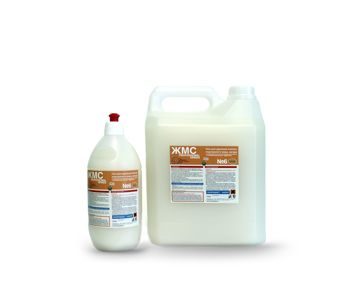 Щелочное гелеобразное чистящее средство с антибактериальным эффектом ( с ЧАС ) без абразивных добавок.  Для чистки плит, коптилен, духовок, грилей, жаровен, печей, вытяжек, жиро-уловителей, от подгоревших, органических, жировых, белковых загрязнений, копоти.Эффективно для прочистки засоров канализации. Предназначено для использования в медицинских, детских учреждениях, на предприятиях пищевой промышленности, общественного питания, птицефабриках и в быту.ХарактеристикиСвойстваГелеобразный щелочной концентрат с хорошим обезжиривающим и антибактериальным  действием. Полностью растворяется в воде любой жёсткости и температуры. Эффективно против органических, жировых, белковых загрязнений, плесени, слизи и мха, копоти на покрытиях устойчивых к щелочи, кафеле и др. керамике, стёклах, бетоне, нержавеющей стали, чугуне, пластике. Удаляет пригоревший жир и копоть, устраняет засоры канализации, уничтожает запахи. Не закупоривает форсунки в распыляющих системах. Экологически безопасно, биоразлагаемо. Пожаро- и взрывобезопасно. Замерзает, после размораживания свойства сохраняются.Способ примененияВнимание! Перед использованием желательно взболтать!Применяется для очистки оборудования, вытяжек, жироуловителей, поверхности плит, посуды, противней, печей, духовок. Очищает от застарелых животных белков, жиров, масел, копоти, нагара и других комбинированных загрязнений. Наносится с помощью губки, кисти, валика на очищаемую поверхность и смывается водой через 5-10 минут. При сильных загрязнениях следует увеличить время выдержки на загрязнённой поверхности. Средство не царапает поверхность. Удаляет жир и копоть из труднодоступных мест.Для прочистки засоров 200 г средства залить в сифон и оставить на несколько часов. Затем промыть горячей водой.Не применять для изделий из алюминия и легких сплавов.Меры предосторожностиВЫСОКО ЩЕЛОЧНОЙ ПРЕПАРАТ. ВЫЗЫВАЕТ ОЖОГИ!Не употреблять внутрь! Использовать только по назначению! Не перемешивать с другими средствами! Не допускать попадания в глаза! Беречь от детей!При работе с концентратом необходимо использовать резиновые перчатки, очки, респиратор, защитную одежду! При попадании концентрата на слизистую оболочку немедленно обильно промыть водой. При необходимости обратиться к врачу.При проливе концентрата убрать ветошью или губкой. Компоненты средства биологически разлагаемые, допускается слив в канализацию.ТУ2381-002-98205538-2006 с изменением 1ХранениеОт -15° С до +40° С в сухих складских помещениях, защищенных от прямых солнечных лучей.Гарантийный срок хранения — 36 месяцев в закрытой заводской таре. После размораживания сохраняет свои свойства. При расслоении раствора необходимо перемешать перед использованием. По истечении срока годности утилизировать как бытовой отход.СоставСмесь ПАВ (н-ПАВ < 5 %, амф-ПАВ 1-10% ,ЧАС(Цетилтриметиламмоний хлорид) 1-3% ) комплексоны, каустическая сода, загуститель, антибактериальный ко Внешний видОкрашенная  гелеобразная   жидкостьПлотность, кг/мЗ( 20°С)1100-1300рН -100 % раствора( 20°С)11,0-13,0рН -1 % раствора( 20°С) в дистиллированной воде10,5-12,5Поверхностно-активные вещества в %, не менее7